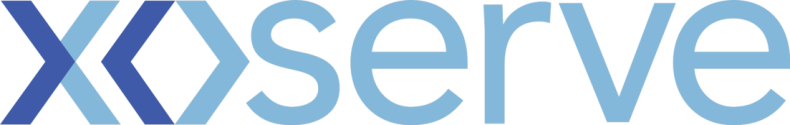 DSC Change ProposalChange Reference Number: XRN4716Customers to fill out all of the information in this colourXoserve to fill out all of the information in this colour Please send the completed forms to: mailto:box.xoserve.portfoliooffice@xoserve.comSection B: DSC Change Proposal: Consultation(to be removed if no consultation is required; or alternatively collated post consultation)		Please send the completed forms to: uklink@xoserve.comSection C: DSC Change Proposal: DSG Discussion(To be removed if no DSG Discussion is required; Xoserve to collate where DSG discussions occur)Section D: DSC Change Proposal High Level Solution OptionsSection E: DSC Change Proposal: Industry Response Solution Options		Please send the completed forms to: uklink@xoserve.comSection F: DSC Change Proposal: Approved Solution Option(Previous pages removed)Section G: DSC Change Proposal: Change PackSection H: DSC Change Proposal: Representation response		Please send the completed forms to: uklink@xoserve.comAppendix 1Change Prioritisation Variables Xoserve uses the following variables set for each and every change within the Xoserve Change Register, to derive the indicative benefit prioritisation score, which will be used in conjunction with the perceived delivery effort to aid conversations at the DSC ChMC and DSC Delivery Sub Groups to prioritise changes into all future minor and major releases. Document Version HistoryTemplate Version HistorySection A1: General DetailsChange TitleIncreased Field Length – ‘Updated by’ data itemIncreased Field Length – ‘Updated by’ data itemDate Raised27/06/1827/06/18Sponsor OrganisationSGNSGNSponsor NameCarol GlasierCarol GlasierSponsor Contact Detailscarol.glasier@sgn.co.ukcarol.glasier@sgn.co.ukXoserve Contact NameMatt SmithMatt SmithXoserve Contact Details matthew.c.smith@xoserve.commatthew.c.smith@xoserve.comChange StatusProposal / With DSG / Out for Consultation / Voting / Approved or RejectedProposal / With DSG / Out for Consultation / Voting / Approved or RejectedSection A2: Impacted PartiesSection A2: Impacted PartiesSection A2: Impacted PartiesCustomer Class(es) Shipper National Grid Transmission Distribution Network Operator iGT Shipper National Grid Transmission Distribution Network Operator iGTSection A3: Proposer Requirements / Final (redlined) ChangeSection A3: Proposer Requirements / Final (redlined) ChangeSection A3: Proposer Requirements / Final (redlined) ChangeThe data item ‘Updated by’ is 12 characters is insufficient length to fully display the contents of the field. This change is to expand the field to 50 characters so that all data can be stored and viewed.The data item ‘Updated by’ is 12 characters is insufficient length to fully display the contents of the field. This change is to expand the field to 50 characters so that all data can be stored and viewed.The data item ‘Updated by’ is 12 characters is insufficient length to fully display the contents of the field. This change is to expand the field to 50 characters so that all data can be stored and viewed.Proposed ReleaseMinor releaseMinor releaseProposed Consultation Period  10 Working Days 20 Working Days 30 Working daysOther: 10 Working Days 20 Working Days 30 Working daysOther:Section A4: Benefits and Justification Section A4: Benefits and Justification Section A4: Benefits and Justification Benefit DescriptionWhat, if any, are the tangible benefits of introducing this change? What, if any, are the intangible benefits of introducing this change?Benefit DescriptionWhat, if any, are the tangible benefits of introducing this change? What, if any, are the intangible benefits of introducing this change?The change will allow the user to identify which person has performed a meter asset updateBenefit Realisation When are the benefits of the change likely to be realised?Benefit Realisation When are the benefits of the change likely to be realised?Upon implementationBenefit Dependencies Please detail any dependencies that would be outside the scope of the change, this could be reliance on another delivery, reliance on some other event that the projects has not got direct control of.Benefit Dependencies Please detail any dependencies that would be outside the scope of the change, this could be reliance on another delivery, reliance on some other event that the projects has not got direct control of.N/ASection A5: Final Delivery Sub-Group (DSG) RecommendationsSection A5: Final Delivery Sub-Group (DSG) RecommendationsSection A5: Final Delivery Sub-Group (DSG) RecommendationsUntil a final decision is achieved, please refer to section C of the form.Until a final decision is achieved, please refer to section C of the form.Until a final decision is achieved, please refer to section C of the form.Final DSG RecommendationApprove / Reject / DeferApprove / Reject / DeferDSG Recommended ReleaseRelease X: Feb/Jun/Nov XX or Adhoc DD/MM/YYYYRelease X: Feb/Jun/Nov XX or Adhoc DD/MM/YYYYSection A6: FundingSection A6: FundingSection A6: FundingFunding Classes  Shipper                                                             XX%   National Grid Transmission                             XX%   Distribution Network Operator                         XX%   iGT                                                                   XX%                                                                           Shipper                                                             XX%   National Grid Transmission                             XX%   Distribution Network Operator                         XX%   iGT                                                                   XX%                                                                          Service Line(s)ROM or funding details Funding Comments Section A7: CHMC Recommendation Section A7: CHMC Recommendation Section A7: CHMC Recommendation Change Status Approve – Issue to DSG Defer – Issue to Consultation Reject Approve – Issue to DSG Defer – Issue to Consultation RejectIndustry Consultation 10 Working Days 20 Working Days 30 Working daysOther: 10 Working Days 20 Working Days 30 Working daysOther:DSC ConsultationDSC ConsultationDSC ConsultationIssued Yes No Yes NoDate IssuedComms Ref(s)Number of ResponsesSection A8: DSC Voting OutcomeSection A8: DSC Voting OutcomeSection A8: DSC Voting OutcomeSolution Voting   Shipper                                      Approve / Reject / NA / Abstain  National Grid Transmission       Approve / Reject / NA / Abstain	  Distribution Network Operator   Approve / Reject / NA / Abstain  iGT                                             Approve / Reject / NA / Abstain   Shipper                                      Approve / Reject / NA / Abstain  National Grid Transmission       Approve / Reject / NA / Abstain	  Distribution Network Operator   Approve / Reject / NA / Abstain  iGT                                             Approve / Reject / NA / Abstain Meeting Date XX/XX/XXXXXX/XX/XXXXRelease DateRelease X: Feb / Jun / Nov XX or Adhoc DD/MM/YYYY or NARelease X: Feb / Jun / Nov XX or Adhoc DD/MM/YYYY or NAOverall Outcome Approved for Release X / Rejected Approved for Release X / Rejected User NameUser Contact DetailsSection B1: ChMC Industry Consultation (based on above change proposal)Section B1: ChMC Industry Consultation (based on above change proposal)Section B1: ChMC Industry Consultation (based on above change proposal)Do you think the change proposed poses a material risk/cost to your organisation and / or the market?  Please can you provide the rationale for your responseDo you think the change proposed poses a material risk/cost to your organisation and / or the market?  Please can you provide the rationale for your responseDo you think the change proposed poses a material risk/cost to your organisation and / or the market?  Please can you provide the rationale for your responseDo you think the change proposed will benefit your organisation and / or the market? Please provide any quantifiable outputs as well as any assumptions.Do you think the change proposed will benefit your organisation and / or the market? Please provide any quantifiable outputs as well as any assumptions.Do you think the change proposed will benefit your organisation and / or the market? Please provide any quantifiable outputs as well as any assumptions.Considering any functional changes as a result of this change, would your organisation support this to be implemented within a minor release as proposed? Based on your answer how long a lead time would your organisation require to implement this change (for example minimum of 4 months, minimum of 6 months)Considering any functional changes as a result of this change, would your organisation support this to be implemented within a minor release as proposed? Based on your answer how long a lead time would your organisation require to implement this change (for example minimum of 4 months, minimum of 6 months)Considering any functional changes as a result of this change, would your organisation support this to be implemented within a minor release as proposed? Based on your answer how long a lead time would your organisation require to implement this change (for example minimum of 4 months, minimum of 6 months)As currently drafted the Change Proposal impacts on service area [X]. The funding for this area is [X% Shipper funding, X% NTS, X% DNS X% iGTs]. Do you agree with the principles of this funding?As currently drafted the Change Proposal impacts on service area [X]. The funding for this area is [X% Shipper funding, X% NTS, X% DNS X% iGTs]. Do you agree with the principles of this funding?As currently drafted the Change Proposal impacts on service area [X]. The funding for this area is [X% Shipper funding, X% NTS, X% DNS X% iGTs]. Do you agree with the principles of this funding?Change Proposal in principleChange Proposal in principleApprove / Reject / DeferPublication of consultation responsePublication of consultation responsePublish / Private / NoneSection C1: Delivery Sub-Group (DSG) Recommendations Section C1: Delivery Sub-Group (DSG) Recommendations DSG Date18/02/2019DSG SummaryDSG SummarySH gave an overview of the change raised. API just gone live and this change looks at the Shipper transactions that are present post the issuing of the notification files in late March.  SH went through the proposed solution on slide 49 and proposed API Data Items to be implemented on slide 50.  SH needs to understand if DSG members require any additional/redundant data items.  LW said may need daily report which is additional item that has not been picked up.  Ikram Bashir (IB) wanted to understand how they could access the API, SH advised that you can look on Xoserve.com >> Services >> Gas API services; and fill out form accordingly.Action: 19 – 0210 XRN4738 Review the slides presented at DSG (18th Feb) and provide input into proposed solution, include additional/redundant data items.SH gave an overview of the change raised. API just gone live and this change looks at the Shipper transactions that are present post the issuing of the notification files in late March.  SH went through the proposed solution on slide 49 and proposed API Data Items to be implemented on slide 50.  SH needs to understand if DSG members require any additional/redundant data items.  LW said may need daily report which is additional item that has not been picked up.  Ikram Bashir (IB) wanted to understand how they could access the API, SH advised that you can look on Xoserve.com >> Services >> Gas API services; and fill out form accordingly.Action: 19 – 0210 XRN4738 Review the slides presented at DSG (18th Feb) and provide input into proposed solution, include additional/redundant data items.Capture Document / RequirementsINSERTDSG RecommendationApprove / Reject / DeferDSG Recommended ReleaseRelease X: Feb / Jun / Nov XX or Adhoc DD/MM/YYYYSection D1: Solution Options Section D1: Solution Options High Level summary optionsHigh Level summary optionsSolution Option 1:Solution Option 2:INSERT AS ABOVESolution Option 1:Solution Option 2:INSERT AS ABOVEImplementation date for this solution optionXoserve preferred option; including rationaleDSG preferred solution option; including rationaleConsultation close out dateUser NameUser Contact DetailsSection E1: Organisation’s preferred solution option, including rationale taking into account costs, risks, resource etc. Section E1: Organisation’s preferred solution option, including rationale taking into account costs, risks, resource etc. Section E1: Organisation’s preferred solution option, including rationale taking into account costs, risks, resource etc. Implementation date for this optionImplementation date for this optionApprove / Reject / DeferXoserve preferred solution optionXoserve preferred solution optionApprove / Reject / DeferDSG preferred solution optionDSG preferred solution optionApprove / Reject / DeferPublication of consultation responsePublication of consultation responsePublish / Private / NoneSection F1: Solution Option for XRNXXXXSection F1: Solution Option for XRNXXXXInsert solution optionInsert solution optionImplementation date DD/MM/YYYYApproved byDate of approvalDD/MM/YYYYSection G1: Communication DetailSection G1: Communication DetailSection G1: Communication DetailSection G1: Communication DetailSection G1: Communication DetailSection G1: Communication DetailSection G1: Communication DetailComm ReferenceComm Reference<UKLC Communication Ref> e.g. 9999.99-XX-XX 3 phases of a change pack – select 1 of the 3:Requirement specification (RS)Preliminary design engagement (PDE)Design Approval (DA)<UKLC Communication Ref> e.g. 9999.99-XX-XX 3 phases of a change pack – select 1 of the 3:Requirement specification (RS)Preliminary design engagement (PDE)Design Approval (DA)<UKLC Communication Ref> e.g. 9999.99-XX-XX 3 phases of a change pack – select 1 of the 3:Requirement specification (RS)Preliminary design engagement (PDE)Design Approval (DA)<UKLC Communication Ref> e.g. 9999.99-XX-XX 3 phases of a change pack – select 1 of the 3:Requirement specification (RS)Preliminary design engagement (PDE)Design Approval (DA)<UKLC Communication Ref> e.g. 9999.99-XX-XX 3 phases of a change pack – select 1 of the 3:Requirement specification (RS)Preliminary design engagement (PDE)Design Approval (DA)Comm TitleComm Title<UKLC Communication Title> e.g. XXXXXXXXXXXXXXXXXXXXXXXXXXXXXX plain English Unique brief description of the purpose of the communication<UKLC Communication Title> e.g. XXXXXXXXXXXXXXXXXXXXXXXXXXXXXX plain English Unique brief description of the purpose of the communication<UKLC Communication Title> e.g. XXXXXXXXXXXXXXXXXXXXXXXXXXXXXX plain English Unique brief description of the purpose of the communication<UKLC Communication Title> e.g. XXXXXXXXXXXXXXXXXXXXXXXXXXXXXX plain English Unique brief description of the purpose of the communication<UKLC Communication Title> e.g. XXXXXXXXXXXXXXXXXXXXXXXXXXXXXX plain English Unique brief description of the purpose of the communicationComm DateComm Date<UKLC Communication Issued Date> e.g. DD/MM/YYYY<UKLC Communication Issued Date> e.g. DD/MM/YYYY<UKLC Communication Issued Date> e.g. DD/MM/YYYY<UKLC Communication Issued Date> e.g. DD/MM/YYYY<UKLC Communication Issued Date> e.g. DD/MM/YYYYSection G2: Change RepresentationSection G2: Change RepresentationSection G2: Change RepresentationSection G2: Change RepresentationSection G2: Change RepresentationSection G2: Change RepresentationSection G2: Change RepresentationAction RequiredAction Required<Action Required> e.g. ‘For Representation’ or ‘For Information’<Action Required> e.g. ‘For Representation’ or ‘For Information’<Action Required> e.g. ‘For Representation’ or ‘For Information’<Action Required> e.g. ‘For Representation’ or ‘For Information’<Action Required> e.g. ‘For Representation’ or ‘For Information’Close Out DateClose Out Date<Representation end date> e.g. dd/mm/yyyy or ‘N/A’<Representation end date> e.g. dd/mm/yyyy or ‘N/A’<Representation end date> e.g. dd/mm/yyyy or ‘N/A’<Representation end date> e.g. dd/mm/yyyy or ‘N/A’<Representation end date> e.g. dd/mm/yyyy or ‘N/A’Section G3: Change DetailSection G3: Change DetailSection G3: Change DetailSection G3: Change DetailSection G3: Change DetailSection G3: Change DetailSection G3: Change DetailXoserve Reference Number <Change Order Ref> e.g. 9999.99.99 include whether it is the RS, PDE or DA document<Change Order Ref> e.g. 9999.99.99 include whether it is the RS, PDE or DA document<Change Order Ref> e.g. 9999.99.99 include whether it is the RS, PDE or DA document<Change Order Ref> e.g. 9999.99.99 include whether it is the RS, PDE or DA document<Change Order Ref> e.g. 9999.99.99 include whether it is the RS, PDE or DA document<Change Order Ref> e.g. 9999.99.99 include whether it is the RS, PDE or DA documentChange Class<Change Class> e.g. functional or documentation – Users to confirm<Change Class> e.g. functional or documentation – Users to confirm<Change Class> e.g. functional or documentation – Users to confirm<Change Class> e.g. functional or documentation – Users to confirm<Change Class> e.g. functional or documentation – Users to confirm<Change Class> e.g. functional or documentation – Users to confirmChMC Constituency Impacted<Shipper Class A><Shipper Class B><Shipper Class C><DNs><iGTs><NTS> - Users to confirm<Shipper Class A><Shipper Class B><Shipper Class C><DNs><iGTs><NTS> - Users to confirm<Shipper Class A><Shipper Class B><Shipper Class C><DNs><iGTs><NTS> - Users to confirm<Shipper Class A><Shipper Class B><Shipper Class C><DNs><iGTs><NTS> - Users to confirm<Shipper Class A><Shipper Class B><Shipper Class C><DNs><iGTs><NTS> - Users to confirm<Shipper Class A><Shipper Class B><Shipper Class C><DNs><iGTs><NTS> - Users to confirmChange Owner <Change Owner at Xoserve> XXXXX XXXX@XXXX.XXX 99999999999 (Name, Email, Telephone)<Change Owner at Xoserve> XXXXX XXXX@XXXX.XXX 99999999999 (Name, Email, Telephone)<Change Owner at Xoserve> XXXXX XXXX@XXXX.XXX 99999999999 (Name, Email, Telephone)<Change Owner at Xoserve> XXXXX XXXX@XXXX.XXX 99999999999 (Name, Email, Telephone)<Change Owner at Xoserve> XXXXX XXXX@XXXX.XXX 99999999999 (Name, Email, Telephone)<Change Owner at Xoserve> XXXXX XXXX@XXXX.XXX 99999999999 (Name, Email, Telephone)Background and Context<A brief statement of the background and context for the change><A brief statement of the background and context for the change><A brief statement of the background and context for the change><A brief statement of the background and context for the change><A brief statement of the background and context for the change><A brief statement of the background and context for the change>Section G4: Change Impact Assessment Dashboard (UK Link)Section G4: Change Impact Assessment Dashboard (UK Link)Section G4: Change Impact Assessment Dashboard (UK Link)Section G4: Change Impact Assessment Dashboard (UK Link)Section G4: Change Impact Assessment Dashboard (UK Link)Section G4: Change Impact Assessment Dashboard (UK Link)Section G4: Change Impact Assessment Dashboard (UK Link)Functional<delete as necessary>Supply Point Registration, Supply Point Administration, RGMA, Meter Read, Annual Quantity, Settlement, Reconciliation, Retrospective Updates, None-standard Sites, Reporting, UK Link File(s)<delete as necessary>Supply Point Registration, Supply Point Administration, RGMA, Meter Read, Annual Quantity, Settlement, Reconciliation, Retrospective Updates, None-standard Sites, Reporting, UK Link File(s)<delete as necessary>Supply Point Registration, Supply Point Administration, RGMA, Meter Read, Annual Quantity, Settlement, Reconciliation, Retrospective Updates, None-standard Sites, Reporting, UK Link File(s)<delete as necessary>Supply Point Registration, Supply Point Administration, RGMA, Meter Read, Annual Quantity, Settlement, Reconciliation, Retrospective Updates, None-standard Sites, Reporting, UK Link File(s)<delete as necessary>Supply Point Registration, Supply Point Administration, RGMA, Meter Read, Annual Quantity, Settlement, Reconciliation, Retrospective Updates, None-standard Sites, Reporting, UK Link File(s)<delete as necessary>Supply Point Registration, Supply Point Administration, RGMA, Meter Read, Annual Quantity, Settlement, Reconciliation, Retrospective Updates, None-standard Sites, Reporting, UK Link File(s)Non Functional<delete as necessary> Transaction Volume, Data Volume and Capacity, Batch Schedule, Security, Performance, Industry Testing<delete as necessary> Transaction Volume, Data Volume and Capacity, Batch Schedule, Security, Performance, Industry Testing<delete as necessary> Transaction Volume, Data Volume and Capacity, Batch Schedule, Security, Performance, Industry Testing<delete as necessary> Transaction Volume, Data Volume and Capacity, Batch Schedule, Security, Performance, Industry Testing<delete as necessary> Transaction Volume, Data Volume and Capacity, Batch Schedule, Security, Performance, Industry Testing<delete as necessary> Transaction Volume, Data Volume and Capacity, Batch Schedule, Security, Performance, Industry TestingApplication<delete as necessary>SAP ISU, SAP BW, AMT Sybex Marketflow, EFT, IX Gateway, UK Link Portal, CMS, DES, Gemini<delete as necessary>SAP ISU, SAP BW, AMT Sybex Marketflow, EFT, IX Gateway, UK Link Portal, CMS, DES, Gemini<delete as necessary>SAP ISU, SAP BW, AMT Sybex Marketflow, EFT, IX Gateway, UK Link Portal, CMS, DES, Gemini<delete as necessary>SAP ISU, SAP BW, AMT Sybex Marketflow, EFT, IX Gateway, UK Link Portal, CMS, DES, Gemini<delete as necessary>SAP ISU, SAP BW, AMT Sybex Marketflow, EFT, IX Gateway, UK Link Portal, CMS, DES, Gemini<delete as necessary>SAP ISU, SAP BW, AMT Sybex Marketflow, EFT, IX Gateway, UK Link Portal, CMS, DES, GeminiUserIdentify all impacted UK Link User Type (Shipper, DN, NTS, iGT, Other, if other please specify)Identify all impacted UK Link User Type (Shipper, DN, NTS, iGT, Other, if other please specify)Identify all impacted UK Link User Type (Shipper, DN, NTS, iGT, Other, if other please specify)Identify all impacted UK Link User Type (Shipper, DN, NTS, iGT, Other, if other please specify)Identify all impacted UK Link User Type (Shipper, DN, NTS, iGT, Other, if other please specify)Identify all impacted UK Link User Type (Shipper, DN, NTS, iGT, Other, if other please specify)DocumentationIdentify all impacted documentation where this is a documentation only changeIdentify all impacted documentation where this is a documentation only changeIdentify all impacted documentation where this is a documentation only changeIdentify all impacted documentation where this is a documentation only changeIdentify all impacted documentation where this is a documentation only changeIdentify all impacted documentation where this is a documentation only changeOtherPlease specifyPlease specifyPlease specifyPlease specifyPlease specifyPlease specifyFilesFilesFilesFilesFilesFilesFilesFileParent RecordParent RecordParent RecordRecordData AttributeHierarchy or FormatAgreed<File Id> <File Name>e.g. CNF Confirmation Request<Parent Record Id> <Parent Record Name>e.g. S42 Confirmation Request<Parent Record Id> <Parent Record Name>e.g. S42 Confirmation Request<Parent Record Id> <Parent Record Name>e.g. S42 Confirmation Request<Record Id> < Record Name>e.g. S66 Contact Details<Data Attribute Name>e.g. CONTACT_TITLE<H> or<F> or<All>Section G5: Change Design DescriptionSection G5: Change Design DescriptionSection G5: Change Design DescriptionSection G5: Change Design DescriptionSection G5: Change Design DescriptionSection G5: Change Design DescriptionSection G5: Change Design Description< A full summary of the change design with supporting detail description and enhanced or reference documents or links e.g.File Formats & HierarchyEmbedded Documents that add to the UK Link Documentation setProcess DiagramsBatch Schedule>Use standard naming convention when referring to files, transactions, records and data attributes i.e. <file id>.<transaction id>.<record id>.<data attribute> as applicablee.g. ‘CNF.S42.CONFIRMATION_EFFECTIVE_DATE’, ‘CNF.S42.S66.CONTACT_TITLE’, ‘CFR’, ‘CFR.S07’Consider the impact across the full UK Link File Formats & Hierarchies i.e. the full UK Link Integration Design. All of the following can appear in one or multiple record types: Data Attributes, Records, and Parent Records.For RGMA, reference the data item id in addition to the data item name e.g. A01234.Include any comms history within this section – reference previous communications including the reference, title, date and a description etcIs there a change to a service line< A full summary of the change design with supporting detail description and enhanced or reference documents or links e.g.File Formats & HierarchyEmbedded Documents that add to the UK Link Documentation setProcess DiagramsBatch Schedule>Use standard naming convention when referring to files, transactions, records and data attributes i.e. <file id>.<transaction id>.<record id>.<data attribute> as applicablee.g. ‘CNF.S42.CONFIRMATION_EFFECTIVE_DATE’, ‘CNF.S42.S66.CONTACT_TITLE’, ‘CFR’, ‘CFR.S07’Consider the impact across the full UK Link File Formats & Hierarchies i.e. the full UK Link Integration Design. All of the following can appear in one or multiple record types: Data Attributes, Records, and Parent Records.For RGMA, reference the data item id in addition to the data item name e.g. A01234.Include any comms history within this section – reference previous communications including the reference, title, date and a description etcIs there a change to a service line< A full summary of the change design with supporting detail description and enhanced or reference documents or links e.g.File Formats & HierarchyEmbedded Documents that add to the UK Link Documentation setProcess DiagramsBatch Schedule>Use standard naming convention when referring to files, transactions, records and data attributes i.e. <file id>.<transaction id>.<record id>.<data attribute> as applicablee.g. ‘CNF.S42.CONFIRMATION_EFFECTIVE_DATE’, ‘CNF.S42.S66.CONTACT_TITLE’, ‘CFR’, ‘CFR.S07’Consider the impact across the full UK Link File Formats & Hierarchies i.e. the full UK Link Integration Design. All of the following can appear in one or multiple record types: Data Attributes, Records, and Parent Records.For RGMA, reference the data item id in addition to the data item name e.g. A01234.Include any comms history within this section – reference previous communications including the reference, title, date and a description etcIs there a change to a service line< A full summary of the change design with supporting detail description and enhanced or reference documents or links e.g.File Formats & HierarchyEmbedded Documents that add to the UK Link Documentation setProcess DiagramsBatch Schedule>Use standard naming convention when referring to files, transactions, records and data attributes i.e. <file id>.<transaction id>.<record id>.<data attribute> as applicablee.g. ‘CNF.S42.CONFIRMATION_EFFECTIVE_DATE’, ‘CNF.S42.S66.CONTACT_TITLE’, ‘CFR’, ‘CFR.S07’Consider the impact across the full UK Link File Formats & Hierarchies i.e. the full UK Link Integration Design. All of the following can appear in one or multiple record types: Data Attributes, Records, and Parent Records.For RGMA, reference the data item id in addition to the data item name e.g. A01234.Include any comms history within this section – reference previous communications including the reference, title, date and a description etcIs there a change to a service line< A full summary of the change design with supporting detail description and enhanced or reference documents or links e.g.File Formats & HierarchyEmbedded Documents that add to the UK Link Documentation setProcess DiagramsBatch Schedule>Use standard naming convention when referring to files, transactions, records and data attributes i.e. <file id>.<transaction id>.<record id>.<data attribute> as applicablee.g. ‘CNF.S42.CONFIRMATION_EFFECTIVE_DATE’, ‘CNF.S42.S66.CONTACT_TITLE’, ‘CFR’, ‘CFR.S07’Consider the impact across the full UK Link File Formats & Hierarchies i.e. the full UK Link Integration Design. All of the following can appear in one or multiple record types: Data Attributes, Records, and Parent Records.For RGMA, reference the data item id in addition to the data item name e.g. A01234.Include any comms history within this section – reference previous communications including the reference, title, date and a description etcIs there a change to a service line< A full summary of the change design with supporting detail description and enhanced or reference documents or links e.g.File Formats & HierarchyEmbedded Documents that add to the UK Link Documentation setProcess DiagramsBatch Schedule>Use standard naming convention when referring to files, transactions, records and data attributes i.e. <file id>.<transaction id>.<record id>.<data attribute> as applicablee.g. ‘CNF.S42.CONFIRMATION_EFFECTIVE_DATE’, ‘CNF.S42.S66.CONTACT_TITLE’, ‘CFR’, ‘CFR.S07’Consider the impact across the full UK Link File Formats & Hierarchies i.e. the full UK Link Integration Design. All of the following can appear in one or multiple record types: Data Attributes, Records, and Parent Records.For RGMA, reference the data item id in addition to the data item name e.g. A01234.Include any comms history within this section – reference previous communications including the reference, title, date and a description etcIs there a change to a service line< A full summary of the change design with supporting detail description and enhanced or reference documents or links e.g.File Formats & HierarchyEmbedded Documents that add to the UK Link Documentation setProcess DiagramsBatch Schedule>Use standard naming convention when referring to files, transactions, records and data attributes i.e. <file id>.<transaction id>.<record id>.<data attribute> as applicablee.g. ‘CNF.S42.CONFIRMATION_EFFECTIVE_DATE’, ‘CNF.S42.S66.CONTACT_TITLE’, ‘CFR’, ‘CFR.S07’Consider the impact across the full UK Link File Formats & Hierarchies i.e. the full UK Link Integration Design. All of the following can appear in one or multiple record types: Data Attributes, Records, and Parent Records.For RGMA, reference the data item id in addition to the data item name e.g. A01234.Include any comms history within this section – reference previous communications including the reference, title, date and a description etcIs there a change to a service lineSection G6: Associated ChangesSection G6: Associated ChangesSection G6: Associated ChangesSection G6: Associated ChangesSection G6: Associated ChangesSection G6: Associated ChangesSection G6: Associated ChangesAssociated Change(s) and Title(s)Associated Change(s) and Title(s)Associated Change(s) and Title(s)<E.g. UNC Mod Ref and Title, SPAA change, DSC Service Line etc> e.g. UNC9999X XXXXXXXXXX<E.g. UNC Mod Ref and Title, SPAA change, DSC Service Line etc> e.g. UNC9999X XXXXXXXXXX<E.g. UNC Mod Ref and Title, SPAA change, DSC Service Line etc> e.g. UNC9999X XXXXXXXXXX<E.g. UNC Mod Ref and Title, SPAA change, DSC Service Line etc> e.g. UNC9999X XXXXXXXXXXSection G7: DSGSection G7: DSGSection G7: DSGSection G7: DSGSection G7: DSGSection G7: DSGSection G7: DSGTarget DSG discussion dateTarget DSG discussion dateTarget DSG discussion dateddmmyyyyddmmyyyyddmmyyyyddmmyyyyAny further informationAny further informationAny further informationi.e. any preparation for SDGi.e. any preparation for SDGi.e. any preparation for SDGi.e. any preparation for SDGSection G8: ImplementationSection G8: ImplementationSection G8: ImplementationSection G8: ImplementationSection G8: ImplementationSection G8: ImplementationSection G8: ImplementationTarget Release Target Release Target Release Feb XX / June XX / Nov XX / Adhoc XX XXX XXFeb XX / June XX / Nov XX / Adhoc XX XXX XXFeb XX / June XX / Nov XX / Adhoc XX XXX XXFeb XX / June XX / Nov XX / Adhoc XX XXX XXStatusStatusStatusi.e. baselining a solution, no release identified or baselined solution release proposed or individual change outside of release(Change Management Committee to ratify)i.e. baselining a solution, no release identified or baselined solution release proposed or individual change outside of release(Change Management Committee to ratify)i.e. baselining a solution, no release identified or baselined solution release proposed or individual change outside of release(Change Management Committee to ratify)i.e. baselining a solution, no release identified or baselined solution release proposed or individual change outside of release(Change Management Committee to ratify)Section H1: Change Representation (to be completed by User and returned for response)Section H1: Change Representation (to be completed by User and returned for response)User Name<User Name(s)> User Contact<Contact Details for Xoserve Responses) XXXXX XXXX@XXXX.XXX 99999999999 (Name, Email, Telephone)Representation Status<Approve> or <Reject> or <None>Representation Publication<Publish> or <Private> or <None>RepresentationReview comments and further analysisJustification for Representation StatusQuestionsTarget Release DateConfirmation of release date or comments for an alternate release dateChange Driver Type  CMA Order                       MOD / Ofgem  EU Legislation                  License Condition  BEIS                                 ChMC endorsed Change Proposal  SPAA Change Proposal   Additional or 3rd Party Service Request  Other(please provide details below) Please select the customer group(s) who would be impacted if the change is not deliveredShipper Impact                  iGT Impact          Network Impact                 Xoserve Impact                 National Grid Transmission Impact          Associated Change reference  Number(s)Associated MOD Number(s)Perceived delivery effort 0 – 30                        30 – 60  60 – 100                    100+ days                                                                                        Does the project involve the processing of personal data? ‘Any information relating to an identifiable person who can be directly or indirectly identified in particular by reference to an identifier’ – includes MPRNS. Yes (If yes please answer the next question)  No A Data Protection Impact Assessment (DPIA) will be required if the delivery of the change involves the processing of personal data in any of the following scenarios:  New technology    Vulnerable customer data    Theft of Gas Mass data             Xoserve employee data Fundamental changes to Xoserve business Other(please provide details below)  (If any of the above boxes have been selected then please contact The Data Protection Officer (Sally Hall) to complete the DPIA. Change Beneficiary How many market participant or segments stand to benefit from the introduction of the change?  Multiple Market Participants                       Multiple Market Group   All industry UK Gas Market participants     Xoserve Only  One Market Group                                      One Market Participant                           Primary Impacted DSC Service Area Number of Service Areas Impacted  All                Five to Twenty           Two to Five  One            Change Improvement Scale? How much work would be reduced for the customer if the change is implemented? High            Medium          Low Are any of the following at risk if the change is not delivered? Are any of the following at risk if the change is not delivered?  Safety of Supply at risk                   Customer(s) incurring financial loss            Customer Switching at risk Safety of Supply at risk                   Customer(s) incurring financial loss            Customer Switching at riskAre any of the following required if the change is delivered? Are any of the following required if the change is delivered?  Customer System Changes Required   Customer Testing Likely Required    Customer Training Required                          Customer System Changes Required   Customer Testing Likely Required    Customer Training Required                         Known Impact to Systems / ProcessesKnown Impact to Systems / ProcessesPrimary Application impactedBW                    ISU                CMS                           AMT                 EFT               IX                                     Gemini              Birst              Other (please provide details below)Business Process Impact AQ                                  SPA               RGMAReads                             Portal             Invoicing ☐ Other (please provide details below)                                                                                  Are there any known impacts to external services and/or systems as a result of delivery of this change? Yes  (please provide details below) NoPlease select customer group(s) who would be impacted if the change is not delivered.  Shipper impact                   Network impact            iGT impact                                          Xoserve impact                  National Grid Transmission ImpactWorkaround currently in operation?Workaround currently in operation?Is there a Workaround in operation?  Yes  NoIf yes who is accountable for the workaround?  Xoserve External Customer  Both Xoserve and External CustomerWhat is the Frequency of the workaround? What is the lifespan for the workaround? What is the number of resource effort hours required to service workaround? What is the Complexity of the workaround?  Low  (easy, repetitive, quick task, very little risk of human error)   Medium  (moderate difficult, requires some form of offline calculation, possible risk of human error in determining outcome)  High  (complicate task, time consuming, requires specialist resources, high risk of human error in determining outcome)  Change Prioritisation ScoreVersionStatusDateAuthor(s)Summary of Changes1.0With DSG26/02/2019Charan SinghUpdated CP with DSG meeting minutes from 18th February 2019VersionStatusDateAuthor(s)Summary of Changes2.2For Approval11/06/2018Emma SmithSection A rearranged and section A7 deleted.2.3For Approval11/06/2018Emma SmithSection A updated and section A7 returned2.4For Approval12/06/2018Emma SmithSection A updated with DSG Recommendations